REQUERIMENTO PARA ABERTURA DE PROCESSO ADMINISTRATIVO................................................................., de CPF/CNPJ nº ................................. requer análise             (Nome / Razão Social)das informações anexas para solicitação de .................................................................................                                                                                   (Tipo de Documento Licenciatório)para a atividade de.........................................................................................................................                                                                     (Descrição da Atividade )Nestes termosPede deferimentoMaquiné, ______ de _____________de _____ . 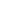 Assinatura do Responsável Legal/Procurador LegalNome legível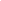 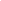 Endereço completo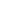 Telefone p/contatoCargo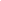 CIC/CPF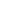 ÀPrefeitura Municipal de MaquinéRua Osvaldo Bastos, nº. 622 - Maquiné – RS - CEP: 95.530-000Caso seja assinado por terceiros, este requerimento deverá ser acompanhado de Procuração Simples para esta finalidade.Instruções e definições para preenchimento do formulário “ILAI”:DEFINIÇÕES IMPORTANTES:Empreendedor: o responsável legal pelo empreendimento/atividade.Empreendimento: a atividade desenvolvida em uma determinada área física.Licença:	documento que autoriza, pelo prazo constante no mesmo, a viabilidade, a instalação ou o funcionamento de um empreendimento/atividade e determina as condicionantes ambientais.Prévia (LP): a licença que deve ser solicitada na fase de planejamento da implantação, alteração ou ampliação do empreendimento.De Instalação (LI): a licença que deve ser solicitada na fase anterior à execução das obras referentes ao empreendimento/atividade; nesta fase, são analisados os projetos e, somente após a emissão deste documento, poderão ser iniciadas as obras do empreendimento/atividade.OBSERVAÇÃO: a solicitação de licença deverá estar de acordo com a fase em que se encontra o empreendimento: concepção, obras de terraplenagem ou de construção, mesmo que não tenha obtido anteriormente a licença prevista em lei. Caso a empresa esteja em situação irregular, ou seja, em obras sem licença, deverá regularizar-se, entrando com a solicitação da licença para a fase em que se encontra, porém, fica sujeita à aplicação das penalidades previstas em lei.INSTRUÇÕES PARA PREENCHIMENTO:CAMPO 1 – IDENTIFICAÇÃO DO EMPREENDEDORNOME/RAZÃO SOCIAL: identificar a pessoa física ou jurídica responsável pela atividade para a qual está sendo solicitado o documento, conforme consta no contrato social da pessoa jurídica ou, no caso de pessoa física, conforme consta no documento de identidade.No caso de endereço fora da área urbana, onde não há serviço de correio, deverá ser informado o endereço para entrega de documentação, na sede do município (ex: EMATER, Prefeitura Municipal, Sindicato Rural, etc.)CAMPO 2 – IDENTIFICAÇÃO DA ATIVIDADE/EMPREENDIMENTOATIVIDADE: especificar para qual atividade está sendo solicitado o documento, informando o endereço e as coordenadas geográficas da mesma.As coordenadas geográficas deverão ser obtidas com Receptor GPS, com as seguintes configurações:Formato das coordenadas geográficas em graus decimais, com, no mínimo, 5 (cinco) casas após o ponto no sistema geodésico (Datum) SIRGAS2000.A medição deverá ser realizada por profissional habilitado e apresentada juntamente com a primeira solicitação de documento licenciatório.O ponto para a medição deverá, obrigatoriamente, estar dentro da área do empreendimento.Informamos que as coordenadas geográficas, no Rio Grande do Sul, variam de -26 a -34 para Lat e de -49 a -58 para Long.Exemplo de leitura:	Obs: O campo de coordenadas geográficas é de preenchimento OBRIGATÓRIO para os empreendimentos de PORTE MÉDIO, GRANDE e EXCEPCIONAL e a partir de 01/01/2013 também serão obrigatórias para os empreendimentos de portes PEQUENOS e MÍNIMOS.CAMPO 3 – MOTIVO DO ENCAMINHAMENTO Identificar qual documento está sendo solicitado (Licença Prévia ou Licença de Instalação), anexando documento anteriormente emitido, conforme o caso.ORIENTAÇÕES PARA FACILITAR O PREENCHIMENTO DO FORMULÁRIO:Este formulário pode ser preenchido no computador ou à caneta. Deverá ser impresso ou solicitado em papel e assinado por representante legal da empresa. O formulário também pode ser solicitado pelo e-mail meioambiente@maquine.rs.gov.br . Não poderá ser alterado, nem suprimidos itens. Caso os espaços não sejam suficientes, digite “enter”. ou insira linhas.A relação da documentação a ser apresentada encontra-se no final deste formulário.IDENTIFICAÇÃO DO EMPREENDEDORIDENTIFICAÇÃO DA ATIVIDADE/ EMPREENDIMENTO*  Lat: Latitude; Long: Longitude3. MOTIVO DE ENCAMINHAMENTO4.	INFORMAÇÕES GERAIs4.1 Informe a previsão do regime de funcionamento da indústria e do número de funcionários: Em caso de processamento sazonal, indique os meses da safra: ÁREA ÚTIL TOTAL: São todas as áreas efetivamente utilizadas para o desenvolvimento da atividade industrial, construídas ou não, como: processo industrial, depósitos de matérias-primas, produtos, resíduos, áreas de tancagem, equipamentos de controle ambiental, áreas administrativas, refeitório, almoxarifado, estacionamento, pátio de manobras, etc.OBS: A área útil total deve ser o somatório da área construída, a ser construída, e da área prevista para as atividades ao ar livre.4.5. Caracterize a localização da indústria pela Legislação Municipal:4.5.1. Se a indústria localiza-se em zona urbana assinale com um “X” no quadro correspondente.4.5.2.Se a indústria localiza-se em zona rural, caracterize a vizinhança, indicando as distâncias aproximadas.4.6. Indique quais as fontes de abastecimento de água:4.7. Indique para quais finalidades a água será utilizada na indústria:5. INFORMAÇÕES SOBRE O PROCESSO INDUSTRIALMatéria-prima é aquela substância, principal e essencial na composição de um produto, que é submetida a um processo de beneficiamento ou transformação para a obtenção deste produto e Insumo é todo produto utilizado pela indústria, em qualquer atividade, seja no processo produtivo, nas áreas de utilidades (caldeiras, refrigeração, etc.), nos sistemas de tratamento de efluentes líquidos, de emissões atmosféricas, de resíduos sólidos e de água potável.OBS: Para preenchimento dos itens 5.1, 5.2, 5.4.4 e 8.1, utilize:- Forma de Acondicionamento: tambores, bombonas, caçambas, containeres, tanques aéreos, tanques enterrados, a granel, fardos, sacos plásticos, etc.- Forma de Armazenamento: área fechada, área aberta sem telhado, área aberta com telhado, área com piso impermeabilizado, área com contenção de vazamentos, etc.5.1.Liste todas as matérias-primas a serem utilizadas pela indústria:5.2.Liste todos os insumos a serem utilizados pela indústria:5.3. A indústria possuirá tanques de armazenamento de substâncias inflamáveis, explosivas, corrosivas, tóxicas, oleosas ou gasosas, incluindo combustíveis?   Sim ☐  Não ☐5.3.1. Em caso afirmativo, preencha os campos abaixo, por tanque de armazenamento:* No caso de utilização de tanque(s) já existente(s).O processo produtivo industrial se desenvolve em várias etapas, desde o recebimento da matéria-prima, até o produto final e sua expedição.5.4. Etapas do processo produtivo industrial5.4.1.	Descreva todas as etapas envolvidas no processo produtivo da indústria:OBS: Em caso de processamento sazonal, indique separadamente as atividades que ocorrerão durante a entressafra.5.4.2. Apresente fluxograma detalhado de todas as etapas do processo produtivo, indicando as operações em que ocorrerá geração de efluentes líquidos, de emissões atmosféricas e de resíduos sólidos:OBS: Em caso de processamento sazonal, indique também as atividades que ocorrerão durante a entressafra5.4.3.  Identifique todos os equipamentos a serem utilizados no processo produtivo industrial:  OBS: Capacidade Nominal é a capacidade indicada pelo fabricante ou no projeto do equipamento.Capacidade Produtiva Mensal corresponde à produção máxima da indústria no referido período (mês), com as condições normais de operação informadas, levando em consideração, ao menos, a capacidade nominal dos equipamentos, o número de funcionários, o horário de funcionamento da indústria e a quantidade de matérias-primas e insumos a serem recebidos.5.4.4. Identifique a produção da indústria:6. INFORMAÇÕES SOBRE EFLUENTES LÍQUIDOSEfluentes líquidos são todos os despejos, na forma líquida, gerados em qualquer atividade. Efluentes líquidos domésticos são provenientes de banheiros (chuveiros e vasos sanitários), de refeitórios, de vestiários, etc. Efluentes líquidos industriais são os provenientes das atividades desenvolvidas pela empresa (águas resultantes do processo produtivo, lavagem de pisos, lavagem de equipamentos, lavagem de veículos, águas geradas nas áreas de utilidades, como caldeiras, torres de resfriamento, etc.). Atentar que 1 m³ = 1.000 litros.Efluentes líquidos domésticos6.1.1. Indique a vazão prevista para os efluentes líquidos domésticos: OBS: Considerar que um funcionário gera de 70 a 150 litros de efluente por dia.6.1.2.Indique qual o sistema de tratamento a ser utilizado pela indústria para os efluentes líquidos domésticos:6.1.3. Indique o local previsto para o lançamento dos efluentes líquidos domésticos: 6.1.4. Se ocorrer lançamento em recurso hídrico superficial, informe:6.2.  Efluentes líquidos industriais6.2.1. A indústria irá gerar efluentes líquidos industriais?  Sim  ☐   Não ☐  OBS: Caso não exista geração de efluentes líquidos industriais, despreze as questões 6.2.2 a 6.2.96.2.2. Indique as atividades onde serão gerados efluentes líquidos industriais: OBS: Caso exista geração de efluentes líquidos industriais no processo de produção, preencha as questões 6.2.3 e 6.2.46.2.3. Especifique as etapas do processo produtivo em que serão gerados os efluentes líquidos industriais:6.2.4. Apresente, em anexo, o balanço hídrico do processo produtivo, indicando, em fluxograma, o volume diário de água a ser utilizada e de efluente a ser gerado em cada etapa, incluindo reciclos e reúsos, se for o caso.OBS: No caso de indústria sazonal, apresente também o balanço hídrico para a entressafra.6.2.5. Indique a vazão total de efluentes líquidos industriais:OBS: Para a vazão máxima, considere a capacidade máxima de produção da indústria.6.2.6. Ocorrerá lançamento de efluentes líquidos industriais (mesmo que eventual)? Sim ☐   	Não ☐Se a resposta foi afirmativa, indique o local de lançamento dos efluentes líquidos industriais:6.2.7. Caso o lançamento seja em recurso hídrico superficial (rio/arroio), informe: OBS: Vazão Crítica é a vazão mínima no período de estiagem.ATENÇÃO: ler atentamente, antes de preencher estes tópicos, a instrução constante do CAMPO 2 – IDENTIFICAÇÃO DA ATIVIDADE/EMPREENDIMENTO6.2.7.1. Indique os principais usos do recurso hídrico superficial (rio/arroio):6.2.9. Informe a forma como será o lançamento dos efluentes líquidos industriais:   ☐   Contínuo            ☐   Batelada7. INFORMAÇÕES SOBRE EMISSÕES ATMOSFÉRICASEmissão atmosférica é todo lançamento de energia ou matéria, na forma de radiação, vibração ou ruído, gás, vapor, material particulado, etc, na atmosfera.Emissão Fugitiva é toda emissão atmosférica que não é capturada por equipamentos de controle e é emitida para a atmosfera.7.1. A indústria irá gerar emissões atmosféricas?              Sim ☐   Não ☐OBS: Caso a resposta anterior seja positiva, responda aos itens 7.2 a 7.6.7.2. Indique as atividades geradoras de emissões atmosféricas:7.3. Preencha a tabela abaixo identificando todos os equipamentos de combustão a serem implantados:7.4. Preencha a tabela abaixo identificando as fontes de geração das emissões por atividade (cabines de pintura, banhos galvânicos, biodigestores, etc.), exceto equipamentos de combustão:7.5. Existe previsão de instalação de equipamentos que geram ruídos ou vibrações na indústria?         Sim ☐   Não ☐7.6.  Assinale os equipamentos que irão gerar ruídos ou vibrações na indústria:8. INFORMAÇÕES SOBRE RESÍDUOS SÓLIDOSResíduo sólido é todo resíduo resultante da atividade da indústria que apresenta estado físico sólido, semi-sólido ou pastoso, ou ainda que apresenta estado físico líquido com características que tornem inviável seu tratamento para posterior lançamento na rede de esgotos ou corpos d'água, e que exige confinamento para a destinação final.8.1.Preencha a tabela abaixo com as informações a respeito dos resíduos sólidos industriais a serem gerados: (item 9 da lista de documentos: PGRS, com a respectiva ART de profissional habilitado)(1) Tipo de Resíduo: descrever o tipo de resíduo.(2) Quantidade mensal prevista: informar a quantidade mensal prevista para geração de resíduo sólido.(3) Acondicionamento: tambores, bombonas, caçambas, containeres, tanques, a granel, fardos, sacos plásticos, etc.(4) Armazenamento: área fechada, área aberta sem telhado, área aberta com telhado, área com piso impermeabilizado, área com contenção de vazamentos, etc.OBS: Também deverão ser relacionados os resíduos gerados no setor de manutenção, no setor de utilidades, no sistema de tratamento de água potável, na lavagem e manutenção de veículos, entre outros, que não fazem parte do processo produtivo mas dão suporte ao funcionamento do mesmo.Considera-se passivo ambiental a existência de áreas degradadas ou contaminadas dentro do terreno do empreendimento decorrente do exercício de atividade efetiva ou potencialmente poluidora realizada pelo próprio empreendimento ou por terceiros. 8.2. Existe passivo ambiental na área a ser utilizada pelo empreendimento?     Sim ☐   	Não ☐8.3. Em caso afirmativo, informe o passivo ambiental existente na área:9. Quanto à localização do empreendimento em relação às Unidades de Conservação:Informe a localização do empreendimento em relação às Unidades de Conservação (UC). que se encontram definidas na Lei Federal N.°9.985/2000, que institui o Sistema Nacional de Unidades de Conservação da Natureza:Se houver UC (situações 2 a 4), assinale o âmbito do Gestor da UC: Observação 1: esta informação poderá ser obtida junto ao DUC/DEFAP, através do e-mail duc-defap@sema.rs.gov.brObservação 2: caso tenha assinalado opção 2 e o “Gestor da UC” é Federal, o licenciamento ambiental será realizado pelo IBAMA.Observação 3: caso tenha assinalado opção 2 e o “Gestor da UC” é Estadual ou Municipal, deverá ser encaminhado cópia dos documentos em meio digital, quando do protocolo do processo administrativo junto ao órgão ambiental.Observação 4: caso tenha assinalado a opção 3 ou 4, deverá ser encaminhado cópia dos documentos em meio digital quando do protocolo do processo administrativo junto ao órgão ambiental.10. IDENTIFICAÇÃO DE RESPONSABILIDADE TÉCNICA PELO PREENCHIMENTO 11. RESPONSÁVEL LEGAL DA EMPRESA:Declaro, sob as penas da Lei, a veracidade das informações prestadas no presente formulário.A. Documentos a serem anexados juntamente com o formulário preenchido para solicitação da Licença Prévia:Certidão atualizada do Poder Público Municipal local onde conste a razão social do empreendimento, o endereço completo, enquadrando a área selecionada para o mesmo, frente ao disposto no Plano Diretor, Diretrizes Urbanas, Lei Orgânica do Município, entre outros dispositivos municipais, indicando os usos permitidos para a área objeto deste licenciamento, especificando a existência ou não de restrições ao uso da mesma para a atividade proposta (mesmo quando em zona rural), a ser discriminado no referido documento, frente à legislação vigente.Planta de localização, em escala adequada e assinada, contendo:localização do terreno (com dimensões do mesmo);orientação magnética;demarcação da direção predominante dos ventos;sistema viário no raio de 1.000 metros;rede hidrográfica (rios, riachos, sangas, lagos, açudes, nascentes, olhos d água, etc.) em um raio de 1.000 metros, indicando a direção do fluxo preferencial das águas superficiais;vizinhança no raio de 1.000 metros, indicando os usos residencial, industrial, escolar, hospitalar, etc., identificando os pontos de referência de amplo conhecimento público;linhas de transmissão de alta tensão;    Planta de situação, em escala, de toda a área do empreendimento, com indicação dos prédios existentes ou a serem construídos, das linhas de transmissão existentes e dos corpos hídricos superficiais.Laudo quali-quantitativo da cobertura vegetal e áreas de preservação permanente, assinado e rubricado em todas as suas páginas pelos executores, contemplando a área total requerida para o licenciamento, bem como a localização do empreendimento, acompanhado das ARTs (Anotação de Responsabilidade Técnica) dos responsáveis técnicos habilitados e contemplando os seguintes itens:levantamento da cobertura vegetal existente ao longo da área total do terreno;metodologia de análise utilizada na coleta dos dados em campo;se a gleba localiza-se no bioma Mata Atlântica, conforme Lei Federal n° 11.428/06, bem como se a gleba localiza-se na poligonal da Mata Atlântica, conforme Decreto Estadual N° 36.636/96, caracterizar os estádios sucessionais das principais formações vegetais segundo Resolução CONAMA n° 033 de 07 de dezembro de 1994; informar as dimensões das áreas cobertas por vegetação ao longo da área total do   empreendimento, de acordo com os estágios sucessionais ou fisionomias; relações das espécies vegetais existentes ao longo da área total do terreno, sejam elas nativas ou exóticas (nomes populares e científicos);levantamento detalhado das espécies imunes ao corte e das ameaçadas de extinção;informações quanto à necessidade ou não de corte de vegetação quando da implantação do empreendimento;informação clara a respeito da existência ou não de APPs (Áreas de Preservação Permanente) estabelecidas de acordo com legislação ambiental vigente, dentro dos limites da área alvo total deste licenciamento;informação relativa ao empreendimento estar localizado dentro de unidade de conservação (UC) ou no raio de 10 km ao redor da mesma ou em outra área de interesse ambiental legalmente protegida; em caso positivo, apresentar Autorização do Órgão Administrador da Unidade de Conservação municipal,  conforme parágrafo único do Art. 55, Capítulo VIII da Lei Estadual 11.520, de 03/08/2000, que instituiu o Código Estadual do Meio Ambiente; parecer conclusivo a respeito dos prováveis danos à flora, caso o empreendimento tenha seguimento nos moldes propostos;bibliografia consultada;relatório fotográfico detalhado de toda a área inventariada, emapa ou croqui, em escala, da área total do terreno, indicando a exata localização das principais formações vegetais, bem como dos espécimes imunes ao corte ou ameaçados de extinção, assim com todos os recursos hídricos existentes nas áreas (nascentes, banhados, lagos açudes, cursos d’água, etc.), bem como de suas respectivas APPs (Áreas de Preservação Permanente), devidamente cotadas.Laudo descritivo da fauna local e de entorno, com sua provável interação com a flora, assinado e rubricado em todas as suas páginas pelos executores, acompanhado das ARTs (Anotação de Responsabilidade Técnica) dos responsáveis técnicos habilitados contemplando:identificação/descrição dos locais de reprodução, alimentação e dessedentação da fauna, bem como        evidências de rotas migratórias, etc.;identificação/descrição dos corredores ecológicos ocorrentes na gleba e no seu entorno;descrição detalhada da metodologia utilizada no registro dos dados por grupo faunístico, incluindo o     período de amostragem (data, turno, etc.), esforço amostral (duração do esforço empregado por método citado), condições meteorológicas do momento de coleta, e equipamentos (tipo, quantidade, tempo de exposição, etc.) caso utilizados. Nos casos em que a metodologia envolva coleta e/ou transporte de animais silvestres, deverá ser solicitada Autorização Geral, nos termos do estabelecido na Portaria nº. 75, de 01 de agosto de 2011. Em caso de consulta a população local, informar o número de entrevistados e cópia/detalhamento do questionário aplicado; levantamento da fauna ameaçada de extinção, segundo o Decreto Estadual nº. 41.672, de 11 de junho de 2002, com distribuição para a área (região) do empreendimento segundo o Livro Vermelho da Fauna Ameaçada de Extinção no Rio Grande do Sul. Fontana, C.S.; Bencke, G.A.; Reis, R.E. (Organizadores) - Porto Alegre: Edipucrs, 2003; lista das espécies encontradas/levantadas, indicando a forma de registro e habitat, destacando as espécies ameaçadas de extinção, endêmicas, etc. Pode ser dada em forma de Quadro, conforme exemplo do Anexo I;parecer técnico conclusivo a respeito do impacto esperado sobre a fauna silvestre, tendo em vista a implantação do empreendimento dentro dos moldes propostos;bibliografia consultada.7. 	Laudo Geológico, assinado e rubricado em todas as suas páginas pelos executores, acompanhado da ART (Anotação de Responsabilidade Técnica) do responsável técnico habilitado, contendo:caracterização geológica da área do empreendimento, abordando aspectos litológicos (composição e grau de alteração das rochas) e estruturais (fraturamentos, falhamentos e tipos de contatos) das rochas ocorrentes através de execução de sondagens/cavas representativas de, no mínimo 2 (dois) metros de profundidade, acompanhada de seções geológicas transversais e longitudinais, especificando tipo e espessura de cada camada com demarcação do nível freático, quando este ocorrer;caracterização geomorfológica da área do empreendimento contemplando a compartimentação do relevo e as formas dominantes, bem como a dinâmica dos processos geomorfológicos;caracterização geotécnica da área do empreendimento, contendo a descrição: dos tipos de solo e classes de uso, da declividade dos terrenos versus estabilidade de taludes e propensão a movimentos de massa (áreas com a presença e delimitação de colúvios), de áreas suscetíveis à erosão e sujeitas à inundação (planície de inundação, travessias e várzeas, solos orgânicos e hidromórficos). No caso de infiltração de efluentes líquidos no solo deverão ser realizados, de forma representativa ao longo da área do empreendimento, ensaios de infiltração de acordo com as normas técnicas 13969/97 ou 7229 da ABNT, contendo a indicação da profundidade da cava e locação dos pontos em planta, o tempo de infiltração, coeficiente de infiltração L/m².dia, taxa de percolação em m³/m².dia para cada ensaio, a data e condições climáticas da época de realização dos referidos testes, e, ainda, posicionamento técnico conclusivo do profissional responsável pelas informações quanto à possibilidade de utilização do solo/subsolo da gleba em receber os efluentes líquidos tratados a serem gerados;caracterização hidrogeológica local identificando os tipos de aqüíferos ocorrentes e o potencial de vulnerabilidade à contaminação das águas subterrâneas, considerando a delimitação das zonas de recarga e descarga e a direção de fluxo e a dinâmica do aqüífero, bem como informar a localização dos poços de captação das águas subterrâneas destinado ao abastecimento público ou privado, existentes na área e no entorno, num raio de 500 metros sujeitos à influência do empreendimento;caracterização de todos os recursos hídricos superficiais (rios, riachos, sangas, lagos, açudes, nascentes, olhos d’água, drenagens, áreas úmidas, etc.) existentes na área do empreendimento e seu entorno num raio de 500 metros, contendo a bacia hidrográfica (DRH/SEMA), sub-bacia e curso d’água mais próximo (inserção do empreendimento na micro-bacia hidrográfica) dentre outros aspectos. A caracterização deverá estar acompanhada de planta em escala adequada com a devida representação dos recursos hídricos identificados, indicando a direção do fluxo preferencial das águas superficiais.Documento de Reserva de Disponibilidade Hídrica, expedido pelo Departamento de Recursos Hídricos da SEMA, no caso de necessidade de captação de água superficial.Documento de cadastro de Outorga de uso de água, ou sua dispensa, no caso de captação de água subterrânea - SIOUT-RSProjeto detalhado do Sistema de Tratamento de efluentes líquidos industriais, quando couber, com ART  (Anotação de Responsabilidade Técnica) do responsável técnico devidamente habilitado;Certificado de Regularidade do Cadastro Técnico Federal de Atividades Potencialmente Poluidoras, quando couber.Cadastro Florestal, quando couber;Relatório fotográfico atualizado.Relatório fotográfico com fotos de cada equipamento do sistema de tratamento de efluentes líquidos industriais; das áreas de armazenamento temporário de resíduos sólidos industriais, evidenciando a forma de armazenamento dos mesmos e da impermeabilização do piso; dos equipamentos do sistema de abate de material particulado (ciclones, filtros de mangas, lavador de gases, etc.) e das áreas de tancagem, evidenciando o sistema de contenção de vazamentos e a impermeabilização do piso e ou/ o que mais for pertinente relacionado à atividade.    OBS 1.: As informações e laudos apresentados deverão atender à legislação vigente.  OBS.2: conforme especificidades da atividade industrial, a Prefeitura Municipal de Maquiné poderá solicitar documentação complementar.B. Documentos a serem anexados juntamente com o formulário preenchido para solicitação da Licença de Instalação, dentro do prazo de validade da Licença Prévia:Ítens listados na Licença Prévia, com vista à solicitação da Licença de Instalação.Alvará de Construção emitido pelo Setor de Engenharia MunicipalANEXO IModelo de quadro para relação dos resultados do levantamento de fauna:-28.5654219-51.9877890NOME / RAZÃO SOCIALNOME / RAZÃO SOCIALNOME / RAZÃO SOCIALNOME / RAZÃO SOCIALNOME / RAZÃO SOCIALNOME / RAZÃO SOCIALNOME / RAZÃO SOCIALCNPJCNPJCNPJCNPJCNPJCNPJCNPJCPFCPFCPFCPFCPFCPFCPFEnd. End. End. End. End. End. n° Bairro CEP CEP CEP Município Município Município Telefone (      ) Telefone (      ) FAX (      ) FAX (      ) FAX (      ) e-maile-mailEnd. p/ correspondência: End. p/ correspondência: End. p/ correspondência: End. p/ correspondência: End. p/ correspondência: End. p/ correspondência: n° Bairro CEP CEP CEP Município Município Município Contato - Nome Contato - Nome Contato - Nome Contato - Nome Contato - Nome Cargo Cargo Telefone p/ contato (      ) Telefone p/ contato (      ) Telefone p/ contato (      ) FAX (      ) FAX (      ) e-maile-mailAtividade (conforme tabela da Resolução CONSEMA Nº 102/2005 e demais alterações)*:                                                                                 Atividade (conforme tabela da Resolução CONSEMA Nº 102/2005 e demais alterações)*:                                                                                 EndereçoEndereçoLogradouro (Rua, Av,Linha, Picada, etc.) Logradouro (Rua, Av,Linha, Picada, etc.)  n°(km)Bairro/Distrito CEP  Município Coordenadas geográficas * (Lat/Long)  no Sistema Geodésico, SIRGAS2000 Coordenadas geográficas * (Lat/Long)  no Sistema Geodésico, SIRGAS2000 Coordenadas geográficas * (Lat/Long)  no Sistema Geodésico, SIRGAS2000 Coordenadas geográficas * (Lat/Long)  no Sistema Geodésico, SIRGAS2000 Coordenadas geográficas * (Lat/Long)  no Sistema Geodésico, SIRGAS2000 Coordenadas geográficas * (Lat/Long)  no Sistema Geodésico, SIRGAS2000 Coordenadas geográficas * (Lat/Long)  no Sistema Geodésico, SIRGAS2000 Coordenadas geográficas * (Lat/Long)  no Sistema Geodésico, SIRGAS2000 Coordenadas geográficas * (Lat/Long)  no Sistema Geodésico, SIRGAS2000 Coordenadas geográficas * (Lat/Long)  no Sistema Geodésico, SIRGAS2000 Coordenadas geográficas * (Lat/Long)  no Sistema Geodésico, SIRGAS2000 Coordenadas geográficas * (Lat/Long)  no Sistema Geodésico, SIRGAS2000 Coordenadas geográficas * (Lat/Long)  no Sistema Geodésico, SIRGAS2000 Coordenadas geográficas * (Lat/Long)  no Sistema Geodésico, SIRGAS2000 Coordenadas geográficas * (Lat/Long)  no Sistema Geodésico, SIRGAS2000 Coordenadas geográficas * (Lat/Long)  no Sistema Geodésico, SIRGAS2000 Coordenadas geográficas * (Lat/Long)  no Sistema Geodésico, SIRGAS2000 Coordenadas geográficas * (Lat/Long)  no Sistema Geodésico, SIRGAS2000 Coordenadas geográficas * (Lat/Long)  no Sistema Geodésico, SIRGAS2000 Coordenadas geográficas * (Lat/Long)  no Sistema Geodésico, SIRGAS2000 Coordenadas geográficas * (Lat/Long)  no Sistema Geodésico, SIRGAS2000 Coordenadas geográficas * (Lat/Long)  no Sistema Geodésico, SIRGAS2000 Coordenadas geográficas * (Lat/Long)  no Sistema Geodésico, SIRGAS2000 Coordenadas geográficas * (Lat/Long)  no Sistema Geodésico, SIRGAS2000 Coordenadas geográficas * (Lat/Long)  no Sistema Geodésico, SIRGAS2000 Coordenadas geográficas * (Lat/Long)  no Sistema Geodésico, SIRGAS2000 Lat. (º)-.Long (º)-.Responsável  pela leitura no GPSResponsável  pela leitura no GPSResponsável  pela leitura no GPSResponsável  pela leitura no GPSResponsável  pela leitura no GPSResponsável  pela leitura no GPSResponsável  pela leitura no GPSResponsável  pela leitura no GPSResponsável  pela leitura no GPSResponsável  pela leitura no GPSResponsável  pela leitura no GPSResponsável  pela leitura no GPSResponsável  pela leitura no GPSResponsável  pela leitura no GPSResponsável  pela leitura no GPSResponsável  pela leitura no GPSResponsável  pela leitura no GPSResponsável  pela leitura no GPSResponsável  pela leitura no GPSResponsável  pela leitura no GPSResponsável  pela leitura no GPSResponsável  pela leitura no GPSResponsável  pela leitura no GPSResponsável  pela leitura no GPSResponsável  pela leitura no GPSResponsável  pela leitura no GPSNome: _________________________________________________Nome: _________________________________________________Nome: _________________________________________________Nome: _________________________________________________Nome: _________________________________________________Nome: _________________________________________________Nome: _________________________________________________Nome: _________________________________________________Nome: _________________________________________________Nome: _________________________________________________Nome: _________________________________________________Nome: _________________________________________________Nome: _________________________________________________Nome: _________________________________________________Nome: _________________________________________________Nome: _________________________________________________Nome: _________________________________________________Telefone: (___)________________Telefone: (___)________________Telefone: (___)________________Telefone: (___)________________Telefone: (___)________________Telefone: (___)________________Telefone: (___)________________Telefone: (___)________________Telefone: (___)________________Profissão: __________________________Profissão: __________________________Profissão: __________________________Profissão: __________________________Profissão: __________________________Profissão: __________________________Profissão: __________________________Profissão: __________________________Profissão: __________________________Profissão: __________________________Profissão: __________________________Nº Registro no Conselho Profissional: _____________Nº Registro no Conselho Profissional: _____________Nº Registro no Conselho Profissional: _____________Nº Registro no Conselho Profissional: _____________Nº Registro no Conselho Profissional: _____________Nº Registro no Conselho Profissional: _____________Nº Registro no Conselho Profissional: _____________Nº Registro no Conselho Profissional: _____________Nº Registro no Conselho Profissional: _____________Nº Registro no Conselho Profissional: _____________Nº Registro no Conselho Profissional: _____________Nº Registro no Conselho Profissional: _____________Nº Registro no Conselho Profissional: _____________Nº Registro no Conselho Profissional: _____________Nº Registro no Conselho Profissional: _____________Atividade/empreendimento a ser instalado em:☐ área virgem☐ área utilizada para atividade anterior☐ prédio existente☐ prédio utilizado para atividade anterior☐ outro.Identifique:Tipo de documento a ser solicitado (conforme produção técnica apresentada):☐ Licença Prévia☐ Licença de Instalação☐ LPI - Licença Prévia e de Instalação unificadasRegime de funcionamentoPeríodo de funcionamentoPeríodo de funcionamentoPeríodo de funcionamentoHorários dos turnosHorários dos turnosHorários dos turnosTotal de funcionáriosTotal de funcionáriosRegime de funcionamentoHoras/diaDias/mêsMeses/anoManhãTardeNoiteProduçãoAdministraçãoNormal SafraEntressafra☐ Jan☐ Fev☐ Mar☐ Abr☐ Mai☐ Jun☐ Jul☐ Ago☐ Set ☐ Out☐ Nov ☐ Dez4.2Data prevista para o início de funcionamento da atividade no local            /            /            4.3Consumo de energia mensal previsto(kwh):4.4Área total do terreno (m²):4.4.1Área construída/a ser construída total (m²):4.4.1.2Área prevista para as atividades ao ar livre (m²):4.4.1.3Área útil total (m²)Localização☐Zona urbana☐Zona de expansão urbana☐Zona ruralCaracterização da Zona Urbana☐Zona residencial☐Zona de transição☐Zona mista☐Zona industrial☐OutrasVizinhança da Zona Rural (marque "X" nos quadros em branco)Dist. Aproximada☐Residênciam☐Comérciom☐Indústriam☐Escolam☐Outras, especificar quais: mFonte de AbastecimentoFonte de AbastecimentoVazão (m³/dia)Vazão (m³/dia)Fonte de AbastecimentoFonte de AbastecimentoEm operação normal ou durante a safraNa entressafra☐Rede pública☐Poço ☐Rios ou arroios. Especificar o nome: ☐Açude☐Barragem de acumulação☐Reuso de efluentes☐Outras. Especificar quais:FinalidadeFinalidadeVazão (m³/dia)Vazão (m³/dia)Fonte de abastecimentoFinalidadeFinalidadeEm operação normal ou durante a SafraNa entressafraFonte de abastecimento☐sanitários☐refeitório☐processo industrial☐refrigeração com circuito aberto☐refrigeração com circuito fechado☐caldeira☐lavagem de pisos e equipamentos☐lavagem de veículos☐Outras. Especificar quais: Matéria-PrimaConsumo Máximo MensalCapacidade Máxima de EstocagemUnidade de MedidaForma de acondicionamentoForma de armazenamentoInsumo Consumo Máximo MensalCapacidade Máxima de Estocagem Unidade de MedidaForma de acondicionamentoForma de armazenamentoTanque noSubstância ArmazenadaSubstância ArmazenadaVolume(L)Tipo (superficial ousubterrâneo)Ano de instalação*Bacia de ContençãoBacia de ContençãoTanque noNomeAtividade em que será utilizadaVolume(L)Tipo (superficial ousubterrâneo)Ano de instalação*SimNão01020304050607080910EquipamentoEquipamentoCapacidade NominalCapacidade NominalUnidade de MedidaUnidade de MedidaQuantidadeQuantidadeProduto e SubprodutoCapacidade Produtiva Mensal Unidade de medidaForma de acondicionamentoForma de armazenamentoForma de armazenamentoOperaçãoVazão (m³/dia)NormalSafraEntressafraSistema de tratamento ☐Fossa séptica☐Sumidouro ☐Filtro Anaeróbio ☐Fossa séptica e filtro anaeróbio☐Sistema de tratamento de efluentes líquidos industriais☐Outro, especificar qual: Corpo receptor☐Rede pública canalizada☐Rio ou arroio☐Solo☐Outro, especificar qual:nome do rio/arroiodistância mínima entre este e os limites da área em que será instalado o empreendimento (m)AtividadeAtividadeVazão (m³/dia)Vazão (m³/dia)AtividadeAtividadeEm operação normal ou durante a safraNa entressafra☐Processo de produção☐Refrigeração☐Caldeira(s)☐Lavagem de pisos e equipamentos☐Lavagem de veículos☐Equipamentos de controle de emissões atmosféricas (lavadores de gases, cortina d’água das cabines de pintura, etc.)☐Outras atividades, especificar quais:Etapa do processo produtivoVazão (m³/dia)Vazão (m³/dia)Etapa do processo produtivoEm operação normal ou durante a safraNa entressafraVazão máxima diária (m³/dia)Vazão máxima diária (m³/dia)Vazão máxima mensal (m³/mês)Vazão máxima mensal (m³/mês)Em operação normal ou durante a safraNa entressafraEm operação normal ou durante a SafraNa entressafraCorpo receptor☐Rede pública canalizada☐Rio ou arroio☐Solo. Especificar:☐Envio para tratamento em outro local. Indique a razão social e o endereço do local:☐Outro. Especificar qual: Nome do rio/arroioVazão Média (L/s)Vazão Crítica (L/s)Largura (m)Profundidade (m)Coordenadas geográficas do ponto de lançamento (Lat/Long) DATUM SIRGAS2000 *Coordenadas geográficas do ponto de lançamento (Lat/Long) DATUM SIRGAS2000 *Coordenadas geográficas do ponto de lançamento (Lat/Long) DATUM SIRGAS2000 *Coordenadas geográficas do ponto de lançamento (Lat/Long) DATUM SIRGAS2000 *Coordenadas geográficas do ponto de lançamento (Lat/Long) DATUM SIRGAS2000 *Coordenadas geográficas do ponto de lançamento (Lat/Long) DATUM SIRGAS2000 *Coordenadas geográficas do ponto de lançamento (Lat/Long) DATUM SIRGAS2000 *Coordenadas geográficas do ponto de lançamento (Lat/Long) DATUM SIRGAS2000 *Coordenadas geográficas do ponto de lançamento (Lat/Long) DATUM SIRGAS2000 *Coordenadas geográficas do ponto de lançamento (Lat/Long) DATUM SIRGAS2000 *Coordenadas geográficas do ponto de lançamento (Lat/Long) DATUM SIRGAS2000 *Coordenadas geográficas do ponto de lançamento (Lat/Long) DATUM SIRGAS2000 *Coordenadas geográficas do ponto de lançamento (Lat/Long) DATUM SIRGAS2000 *Coordenadas geográficas do ponto de lançamento (Lat/Long) DATUM SIRGAS2000 *Coordenadas geográficas do ponto de lançamento (Lat/Long) DATUM SIRGAS2000 *Coordenadas geográficas do ponto de lançamento (Lat/Long) DATUM SIRGAS2000 *Coordenadas geográficas do ponto de lançamento (Lat/Long) DATUM SIRGAS2000 *Coordenadas geográficas do ponto de lançamento (Lat/Long) DATUM SIRGAS2000 *Coordenadas geográficas do ponto de lançamento (Lat/Long) DATUM SIRGAS2000 *Coordenadas geográficas do ponto de lançamento (Lat/Long) DATUM SIRGAS2000 *Coordenadas geográficas do ponto de lançamento (Lat/Long) DATUM SIRGAS2000 *Coordenadas geográficas do ponto de lançamento (Lat/Long) DATUM SIRGAS2000 *Coordenadas geográficas do ponto de lançamento (Lat/Long) DATUM SIRGAS2000 *Coordenadas geográficas do ponto de lançamento (Lat/Long) DATUM SIRGAS2000 *Lat. (º)-.Long (°)-.Antes do lançamento:Depois do lançamento:6.2.8. Indique o sistema de tratamento previsto para os efluentes líquidos industriais:Atividade☐Processo de produção☐Equipamentos de combustão☐Sistema de tratamento de efluentes líquidos industriais☐Sistema de tratamento/armazenamento/disposição de resíduos sólidos industriais☐Sistema de armazenamento de matérias-primas, insumos e produtos☐Outro, especificar qual: EquipamentoPeríodo de funcionamento (h/dia)Nº de equipamentosCapacidade NominalCombustívelCombustívelEquipamentoPeríodo de funcionamento (h/dia)Nº de equipamentosCapacidade NominalTipoConsumo diário previstoFonte de geraçãoNº de fontesEquipamentoNº de equipamentos☐Moinho☐Reator☐Compressor☐Classificador☐Secador☐Secador rotativo☐Secador e resfriador☐Britador☐Jato de granalha☐Correia transportadora☐Prensa☐Outros equipamentos. Especificar: Tipo de Resíduo(1)Quantidade mensal prevista(2)Unida de de MedidaAcondicionamento(3)Armazenamento(4)Tipo de ResíduoQuantidade armazenadaUnidade de MedidaAcondicionamentoArmazenamento1. Não há U.C. em um raio de 10 km da localização do empreendimento2. Dentro dos limites de uma Unidade de Conservação3. Dentro de um raio de até 10 km de uma Unidade de Conservação – Zona de Amortecimento4. Dentro da poligonal determinada pelo Plano de ManejoMunicipal Especificar o nome da UC:EstadualEspecificar o nome da UC:FederalEspecificar o nome da UC:Nome do profissional:Nome do profissional:Nome do profissional:Nome do profissional:Nome da empresa:Nome da empresa:Nome da empresa:Nome da empresa:Registro Profissional:Registro Profissional:Registro da Empresa:Registro da Empresa:Profissão:Profissão:ART nº:ART nº:Endereço: rua/av:                                                                                                      n°Endereço: rua/av:                                                                                                      n°Endereço: rua/av:                                                                                                      n°Endereço: rua/av:                                                                                                      n°Bairro:                                    CEP:                            Município:Bairro:                                    CEP:                            Município:Bairro:                                    CEP:                            Município:Bairro:                                    CEP:                            Município:Telefone: (   ) fax: (   )fax: (   )Celular: (   )e-mail:e-mail:e-mail:e-mail:CPF/CNPJ: CPF/CNPJ: CPF/CNPJ: CPF/CNPJ: NOME: CARGO: Em             /            /            ASSINATURA:CARIMBO DA EMPRESA:Nome científicoNome comumRegistro de campoOcorrência potencialCategoria de ameaçaAnfíbios Anfíbios Anfíbios Anfíbios Anfíbios Anfíbios 12AvesAvesAvesAvesAvesAves12MamíferosMamíferosMamíferosMamíferosMamíferosMamíferos12RépteisRépteisRépteisRépteisRépteisRépteis12